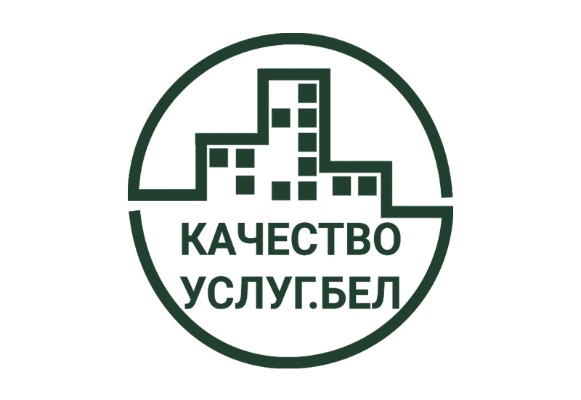 ПОРТАЛ РЕЙТИНГОВОЙ ОЦЕНКИПРОСТОЙ СПОСОБ ПОДЕЛИТЬСЯ МНЕНИЕМ О КАЧЕСТВЕ ОКАЗАНИЯ УСЛУГ ГОСУДАРСТВЕННЫМИ ОРГАНИЗАЦИЯМИЗАРЕГИСТРИРУЙТЕСЬ НА ПОРТАЛЕНАЙДИТЕ ИНТЕРЕСУЮЩУЮ ВАС ОРГАНИЗАЦИЮ ИЗ КАТАЛОГА, ОЦЕНИТЕ КАЧЕСТВО ЕЁ РАБОТЫ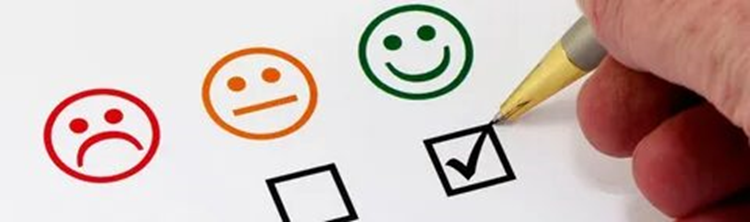 ПРОСТОТА И ПОНЯТНОСТЬ ПРОЦЕССА ПОЛУЧЕНИЯ УСЛУГИ                          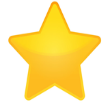 ДОСТУПНОСТЬ ИНФОРМАЦИИ О ПОРЯДКЕ ПОЛУЧЕНИЯ УСЛУГИ        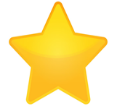 СОБЛЮДЕНИЕ УСТАНОВЛЕННОГО СРОКА ПРЕДОСТАВЛЕНИЯ УСЛУГИ ВЕЖЛИВОСТЬ И ДОБРОЖЕЛАТЕЛЬНОСТЬ СОТРУДНИКОВ                        ДЛЯ ТОГО, ЧТОБЫ ОЦЕНИТЬ КАЧЕСТВО АДМИНИСТРАТИВНЫХ ПРОЦЕДУР, ОСУЩЕСТВЛЁННЫХ  ГГиМ БЕШЕНКОВИЧСКОГО РОВД, ВЫ МОЖЕТЕ ПЕРЕЙТИ ПО ССЫЛКЕ, ИСПОЛЬЗУЯ ДАННЫЙ QR-код: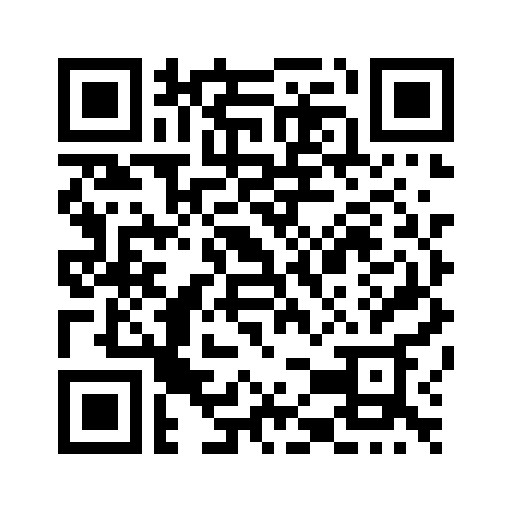 КАЖДАЯ ВАША ОЦЕНКА ВАЖНА!